П О З И Вза учешће на Републичком такмичењу из МАТЕМАТИКЕ за ученике свих разреда Уважене колеге, Обавештавамо Вас да ће се Републичко такмичење из МАТЕМАТИКЕ  одржати 27. и 28. априла 2018. године у Београду. Домаћин такмичења је  Првa економска школа.Молим Вас да доставите пријаву за такмичење најкасније до среде, 18.04.2018. године, ради благовремене припреме и организације такмичења.Ученици ради идентификације обавезно доносе оверене ђачке књижице.У прилогу Вам достављамо:1. Агенду такмичења2. Правилник о Републичком такмичењу из математике3. Образац за пријаву ученика и наставника4. Изјава ученика за објаву података 5. Понуде за смештај учесницима такмичења 6. Понуду за професоре за свечану вечеру7. Задаци и резултати РТ од 2000 до 20178. О Првој економској школиДодатне информације можете добити:мр Милибор Саковић, директор школе, тел. 065-66-99-696, e-mail: direktor@prvaekonomska.edu.rsГордана Жмавц, професора математике, тел. 060-66-88-123, e-mail: gordanazmavc@gmail.comСајт школе www.prvaekonomska.edu.rsУнапред Вам се захваљујемо што својим учешћем доприносите промоцији знања.Желим Вам пуно успеха на такмичењу.                                                                                                                   Директор                                                                                                         мр Милибор Саковић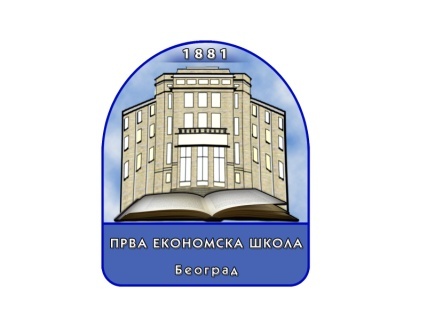 ПРВА ЕКОНОМСКА ШКОЛАБеоград, Цетињска 5-7www. prvaekonomska.edu.rsоснована 1881. године  011. 33.73.488 директор011.33.73.490 секретаријат011.33.49.324 рaчуноводство011.33.73.491 зборница 011.33.73.492 фахe-mail: direktor@prvaekonomska.edu.rs             sekretarijat@prvaekonomska.edu.rs             racunovodstvo@prvaekonomska.edu.rs